Beh medikov 2017(propozície)   .  VŠEOBECNÉ A TECHNICKÉ USTANOVENIAUsporiadateľ a technické zabezpečenie:		Bratislavský Spolok MedikovTermín:		28. September 2017 so štartom o 16:30.Miesto:		Internát družba (asfaltové ihrisko),	Informácie Registrácia:	Online: Jednotlivec:  https://goo.gl/forms/1uRlNuyDr29Drxc72			 Štafeta:  https://goo.gl/forms/kpQ6PRMHV7hnQz5M2 	Osobne: v priestoroch Bratislavského spolku medikov (viď mapu) od 19.9. 2017 do 26.9. 2016 v časoch medzi 8:30 a 16:00.	V deň pretekov: na mieste od 15:00 – 15:45Prezentácia:  		28. Septembra 2017, Internát Družba (asfaltové ihrisko), 15:00-15:45.Štartovné:		5 € 	Trasa: 		Internát Družba – Most SNP (Dvořákovo nábrežie), dĺžka 6 km.Cieľ:			Internát družba (asfaltové ihrisko)Kategórie:	Jednotlivec – muži, ženy			Štafeta – 3 bežci – 2 +2 + 2 km (minimálne jedna žena v tíme).Meranie: 	Digitálna časomiera.Štartovné číslo:	Súčasťou štartovného čísla je elektronický čip na meranie času bežca.Každý pretekár je povinný umiestniť si svoje štartovné číslo na vrchnú vrstvu oblečenia vidiľne z čelnej strany a pribehnúť tak až do cieľa pretekov. Štartovné číslo sa vracia hneď po preteku.Doprava na štart: 	Individuálna.Doprava na stanovište štafety: 	Štafeta bude dopravená na svoje miesto organizátormi.		Bežci štafety sú povinní zhromaždiť sa o 16:00 na asfaltovom ihrisku.Meškanie alebo nedostavenie sa bude znamenať diskvalifikáciu tímu.Šatne:		Veci bežcov budú umiestnené pri stoloch s registráciou. Organizátor neručí za prípadné odcudzenie vecí a odporúča nenechávať žiadne cennosti.Občerstvenie:	Na štarte a v cieli bude k dispozícii voda a občerstvenie formou balíčka, ktorý si pretekári vyzdvihnú v cieli. Výsledky: 		Oficiálne výsledky sú určované na základe času od zaznenia klaksónu po prebehnutie cieľom. 	Výsledky budú zverejnené po podujatí na stránke eventu:	https://www.facebook.com/events/1949232071989125/?fref=ts 	a fanpage:			https://www.facebook.com/Beh-medikov-493802700806866/?fref=ts Ceny:		Oceňované budú prvé 3 miesta v každej kategórii medailami a vecnými cenami.	Vyhlasovanie výsledkov a odovzdávanie cien sa uskutoční v deň podujatia cca o 17:45 na mieste podujatia.Podmienky účasti na Behu Medikov:			Dobrý zdravotný stav.			Vyplnenie, odovzdanie prihlášky a uhradenie štartovného poplatku.Poistenie:		Všetci účastníci sú povinní zabezpečiť si individuálne zdravotné poistenie. Organizátor nepreberá zodpovednosť za škody na majetku alebo na zdraví súvisiace s cestou, pobytom a s účasťou pretekárov na podujatí.Zdravotná služba:	RZP priamo na mieste.Toalety: 		Toalety sa nachádzajú v internáte Družba na prvom poschodí.Protesty:		Protest môže podať každý účastník podujatia s vydaným štartovným číslom hlavnému rozhodcovi do 17:30 v cieli pretekov. Nevratný poplatok za vydanie protestu je 20 Eur.Časový program:		15:00 – 15:45 prezentácia				15:45 – oficiálne otvorenie pretekov16:00-16:20 zhromaždenie štafety na asfaltovom ihrisku, presun členov štafiet s členmi organizačného tímu na miesto odovzdávky (v blízkosti hotela Kempinski)16:30 – zhromaždenie na štarte16:31 – štart kategórie muži16:32 -  štart kategórie ženy16:33 – štart kategórie štafety  17:45 - vyhodnotenie pretekovRÔZNE  USTANOVENIAPrípadné odvolanie pretekov bude oznámené  do 27. septembra 2017 v BSM a na webe!Organizátor si vyhradzuje právo na doplnenie a zmenu propozícií do štartu podujatia. Všetci účastníci sa pretekov  zúčastňujú na vlastné nebezpečie. Usporiadateľ pretekov nezodpovedá za prípadné zranenia pretekárov, činovníkov alebo divákov. Rozpis pretekov je záväzný pre všetkých pretekárov a funkcionárov,  ktorí sa na pretekoch zúčastnia. FUNKCIONÁRI PRETEKOV:Predseda organizačného výboru:		Igor PodmajerskýSekretár pretekov a hospodár:		Peter ValkárRiaditeľ pretekov:				Diana VíglaskáRozhodca:					Dávid TomaVeliteľ trate:					Martin Fábry Hlavný časomerač: 				Alena TrtolováKontakty:	Web stránka podujatia:https://www.facebook.com/Beh-medikov-493802700806866/?fref=tsWeb stránka organizátora:http://www.bsm.skKontaktný e-mail:behmedikov.lfuk@gmail.comIné formy komunikácie nie sú oficiálnym kontaktom s organizátorom podujatia a organizátor nie je povinný na ne reagovať.Organizátor podujatia: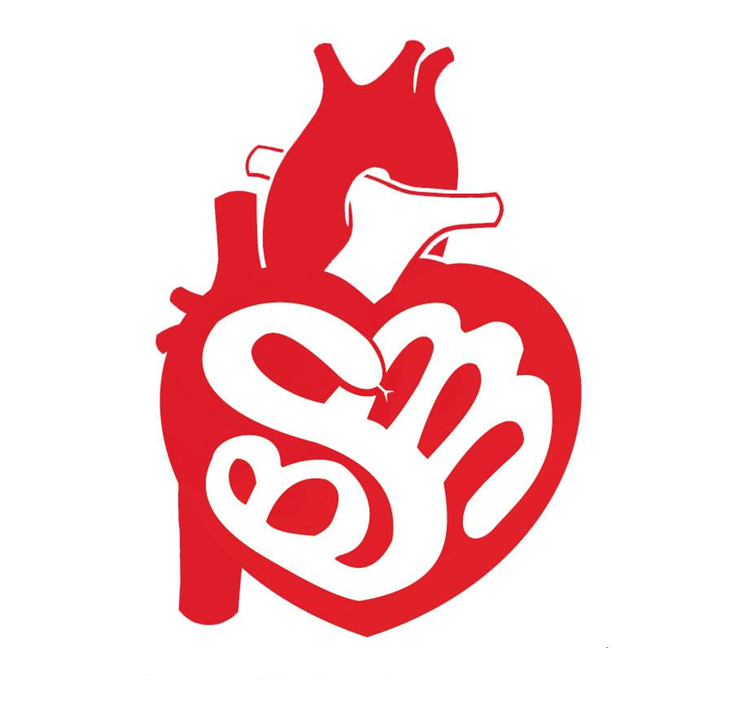 Hlavní partneri: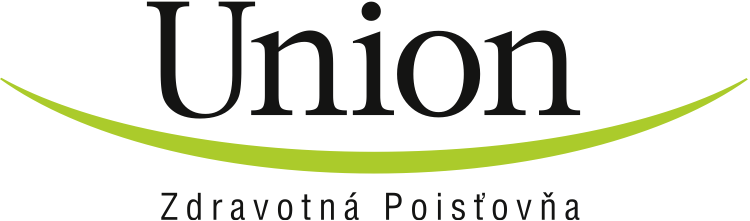 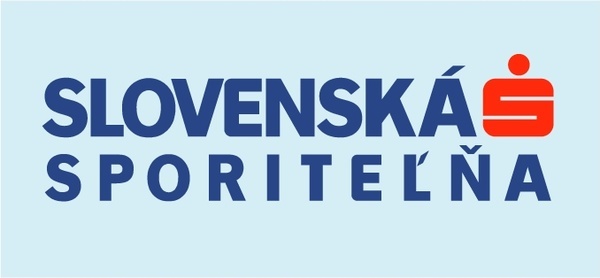 Mediálni partner: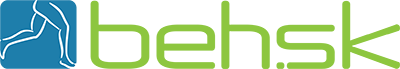 Partneri: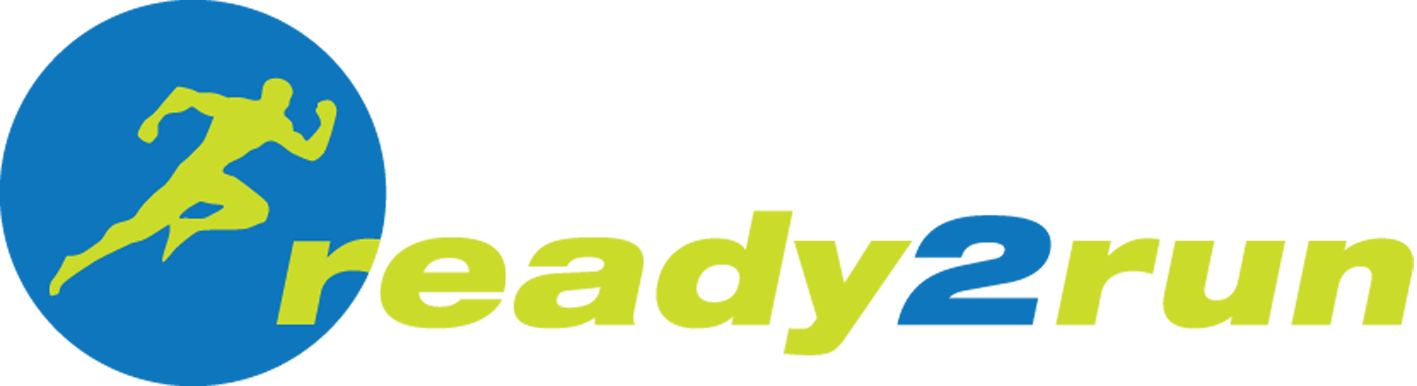                        DAXE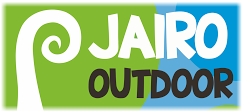 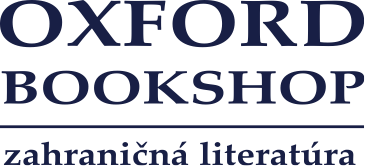 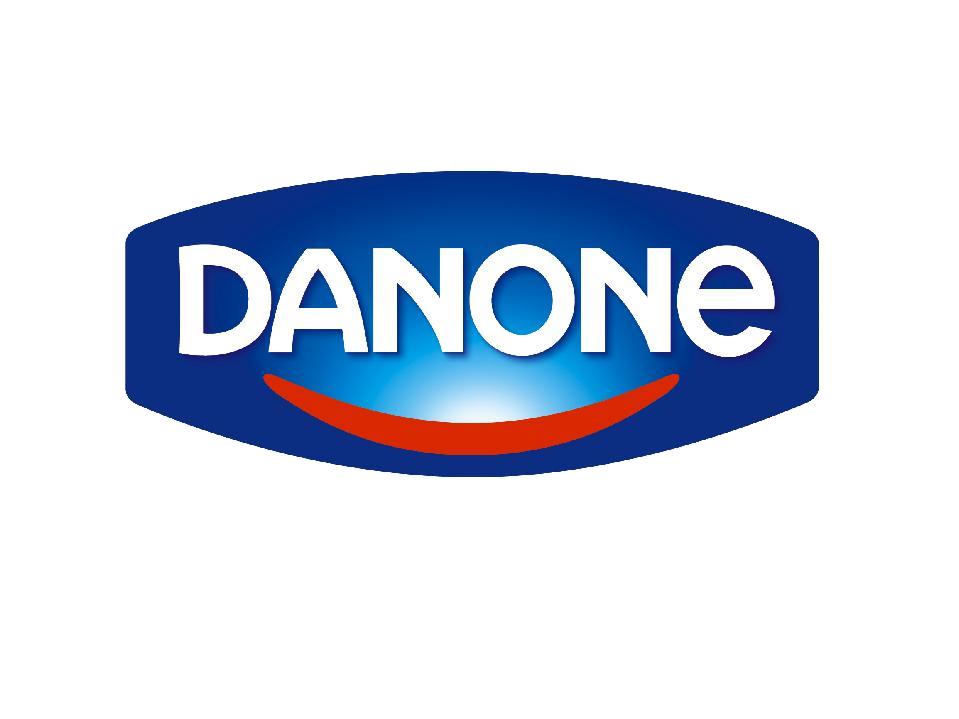 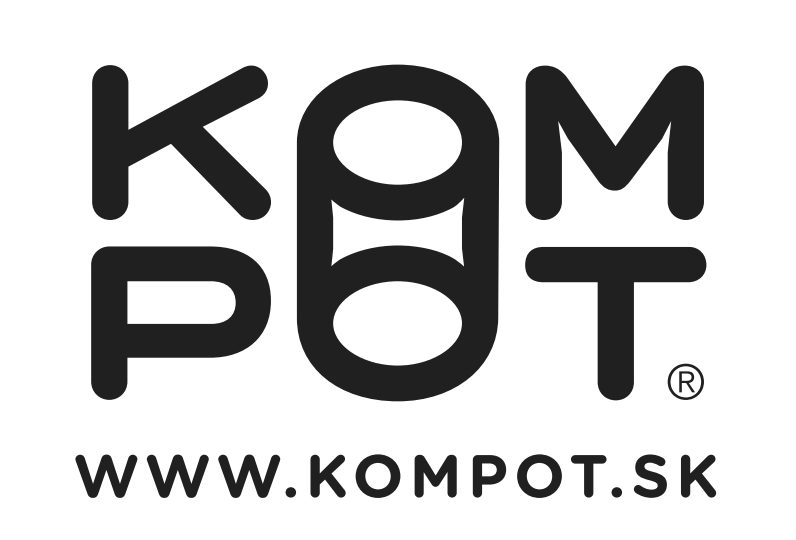 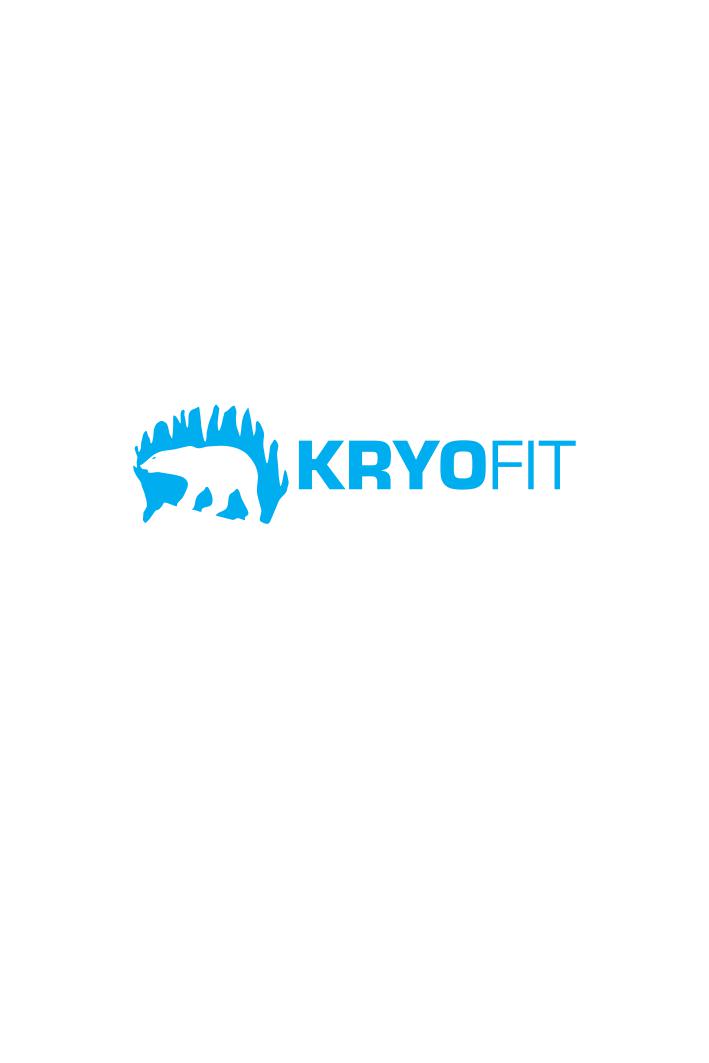 Podporovatelia: 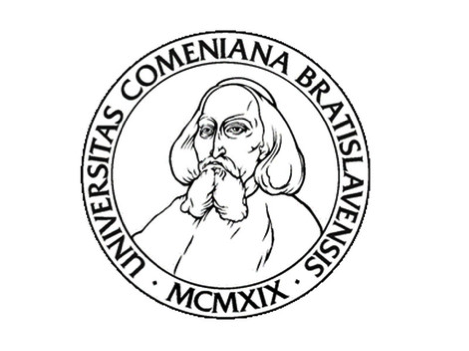 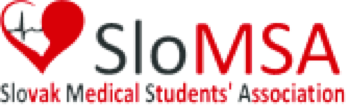 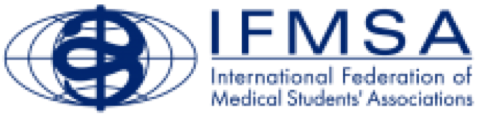 